M I N I S T E R U L    P U B L I C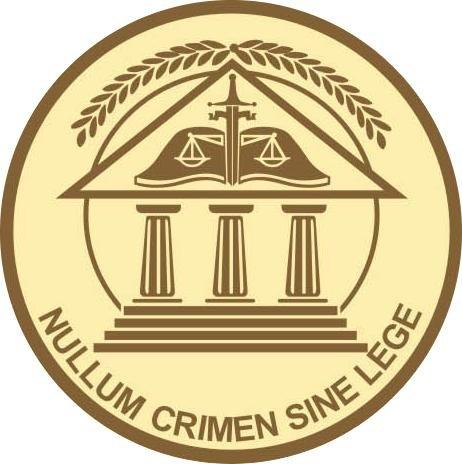 PARCHETUL DE PE LÂNGĂCURTEA DE APELIAŞI R A P O R TD EA C T I V I T A T E = 2 0 2 2 =IAȘIINTRODUCERE Scurte consideraţii privind situaţia Parchetului de pe lângă Curtea de Apel Iaşi în  anul 2022Organizare În circumscripţia teritorială a Parchetului de pe lângă Curtea de Apel Iaşi funcţionează un număr total de 10 unităţi de parchet: o unitate de parchet de pe lângă Curtea de Apel, 2 unităţi de parchet de pe lângă tribunale şi 7 unităţi de parchet de pe lângă judecătorii.Organigrama generală se prezintă astfel: Competenţa teritorialăCompetenţa teritorială a Parchetului de pe lângă Curtea de Apel IaşiParchetul de pe lângă Curtea de Apel Iaşi are sediul în municipiul Iaşi şi cuprinde în circumscripţia sa teritorială două judeţe – Iaşi şi Vaslui, cu o suprafaţă de peste 10.000 Km2 şi o populaţie de aproximativ  1.429.874 de locuitori.Situat în partea de nord – est a ţării, judeţul Iaşi este mărginit la vest de râul Moldova şi la est de râul Prut (care constituie şi graniţa cu Republica Moldova). Cu o suprafaţă de 5.476 Km2, acesta este un judeţ mediu ca întindere, fiind al 23–lea în ţară.Organizarea administrativă a judeţului Iaşi cuprinde două municipii (Iaşi şi Paşcani), trei oraşe (Hârlău, Podu Iloaiei şi Târgu Frumos) şi 94 comune cu 418 sate. Populaţia judeţului Iaşi în 2018 era de 939.359 de locuitori (locul trei după Bucureşti şi judeţul Prahova).Vecin în partea sudică a judeţului Iaşi este judeţul Vaslui, care, de asemenea este judeţ de graniţă, învecinându-se cu Republica Moldova. Şi judeţul Vaslui este un judeţ mediu ca întindere, având o suprafaţă de 5.318 Km2 – 2,3% din teritoriul României, situându-se pe locul 27. Organizarea administrativă a judeţului Vaslui cuprinde trei municipii (Vaslui, Bârlad şi Huşi), două oraşe (Murgeni şi Negreşti) şi 81 de comune cu 460 de sate. Populaţia judeţului Vaslui este de 490.520 de locuitori (ocupând din acest punct de vedere  ocupând locul 24).Prin urmare, din punct de vedere al competenţei teritoriale şi prin raportare la organizarea administrativ teritorială a judeţelor Iaşi şi Vaslui, unităţile de parchet din circumscripţia Parchetului de pe lângă Curtea de Apel Iaşi,  efectuează sau supraveghează activitatea de urmărire penală pe raza a cinci municipii (Iaşi, Paşcani, Vaslui, Bârlad şi Huşi), 4 oraşe (Hârlău, Tg. Frumos, Negreşti şi Murgeni) precum şi 180 de comune (99 în judeţul Iaşi şi 81 în judeţul Vaslui).În circumscripţia teritorială a Parchetului de pe lângă Curtea de Apel Iaşi sunt înfiinţate 9 unităţi de parchet: 2 parchete de pe lângă tribunal (Iaşi şi Vaslui) şi 7 parchete de pe lângă judecătorii (patru în judeţul Iaşi şi trei în judeţul Vaslui). Astfel, în raza de competenţă a Parchetului de pe lângă Tribunalul Iaşi se află Parchetul de pe lângă Judecătoria Iaşi, Parchetul de pe lângă Judecătoria Paşcani, Parchetul de pe lângă Judecătoria Hârlău, Parchetul de pe lângă Judecătoria Răducăneni, iar în raza de competenţă a Parchetului de pe lângă Tribunalul Vaslui se află Parchetul de pe lângă Judecătoria Vaslui, Parchetul de pe lângă Judecătoria Bârlad şi Parchetul de pe lângă Judecătoria Huşi.Competenţa teritorială a Parchetului de pe lângă Tribunalul Iaşi şi a unităţilor de parchet subordonate.Parchetul de pe lângă Tribunalul Iaşi exercită activitatea de supraveghere a cercetărilor, efectuate de organele poliţiei judiciare din cadrul IPJ Iaşi – Serviciul de Investigare a Fraudelor (pentru infracţiuni de competenţa parchetelor de pe lângă tribunale), Secţia Regională de Poliţie Transporturi Iaşi – Biroul Investigare Fraude, Poliţia municipiului Paşcani – Compartimentul Investigare Fraude (pentru infracţiuni de competenţa parchetului de pe lângă tribunal). De asemenea, procurorii din cadrul unităţii efectuează urmărire penală proprie în cauzele având ca obiect infracţiuni contra vieţii, infracţiuni comise de agenţi de poliţie şi agenţi de penitenciare precum şi infracţiuni de corupţie.  Un număr de 6 procurori  (2 cu funcţie de conducere şi 4 cu funcţie de execuţie) au asigurat participările în şedinţele de judecată  Parchetul de pe lângă Judecătoria Iaşi exercită supravegherea activităţii de cercetare penală desfăşurată de organele poliţiei judiciare din cadrul a 9 unităţi/ subunităţi  de poliţie, 5 secţii de Poliţie Rurală (în arondarea cărora intră 42 posturi de poliţie rurală), 6 secţii de Poliţie Urbană, Inspectoratul Judeţean de Jandarmi. Parchetul de pe lângă Judecătoria Paşcani exercită supravegherea activităţii de cercetare penală desfăşurată de organele poliţiei judiciare din cadrul Poliţiei municipiului Paşcani, Poliţiei oraşului Tg. Frumos şi a 2 secţii de Poliţie Rurală (care cuprind 27 posturi de poliţie comunale) .Parchetul de pe lângă Judecătoria Hârlău exercită supravegherea activităţii de cercetare penală desfăşurată de organele poliţiei judiciare din cadrul Poliţiei Oraşului Hârlău şi  Secţiei 9 Poliţie Rurală Hârlău.Parchetul de pe lângă Judecătoria Răducăneni exercită activitatea de supraveghere a cercetărilor, efectuate de organele poliţiei judiciare din cadrul Secţiei 5 Poliţie Rurală Răducăneni şi 10 posturi de poliţie. Competenţa teritorială a Parchetului de pe lângă Tribunalul Vaslui şi a unităţilor de parchet subordonate.Parchetul de pe lângă Judecătoria Vaslui exercită supravegherea activităţii de cercetare penală desfăşurată de organele poliţiei judiciare din cadrul Poliţiei Municipiului Vaslui, a Poliţiei oraşului Negreşti şi a două Secţii Poliţie Rurală (în arondarea cărora intră 29 posturi de poliţie rurală).Parchetul de pe lângă Judecătoria Bârlad exercită supravegherea activităţii de cercetare penală desfăşurată de organele poliţiei judiciare din cadrul Poliţiei municipiului Bârlad, Poliţiei oraşului Murgeni şi a 4 Secţii de Poliţie Rurală (care cuprind 31 posturi de poliţie comunale) .Parchetul de pe lângă Judecătoria Huşi exercită supravegherea activităţii de cercetare penală desfăşurată de organele poliţiei judiciare din cadrul Poliţiei municipiului Huşi şi a  Secţiei Poliţie Rurală Huşi (care cuprinde 18 posturi de poliţie comunale).CAPITOLUL IDate statistice privind activitatea Parchetului de pe lângă Curtea de Apel Iaşi1.1.Volumul de activitate la nivelul parchetului şi pe structuri specializate din cadrul acestuia1.1.1. Activitatea de urmărire penală şi de supraveghere a urmăririi penalea. Volumul total de activitate înregistrat  de pe lângă Curtea de Apel Iaşi şi unităţile subordonate.În anul 2022, procurorii de la parchetele din raza de competenţă a Parchetului de pe lângă Curtea de Apel Iaşi au avut de soluţionat 138.206 cauze penale, în creştere cu  0,40% faţă de anul 2021, când      s-au înregistrat  137.240.În perioada de referinţă, au fost soluţionate 35.196 cauze penale, în creştere cu 3,17% faţă de anul 2021 (în care s-au soluţionat 34.114 de dosare). Din aceste cauze soluţionate, au fost întocmite 2.739 de rechizitorii (în scădere faţă de 2021 când au fost întocmite 2.766 de rechizitorii), dispunându-se trimiterea în judecată a  3.449 de inculpaţi (în scădere cu 1,15% faţă de anul 2021 când au fost trimişi în judecată 3.489) din care 532 în stare de arest preventiv (în scădere cu 2,39% faţă de anul 2021 când au fost arestaţi 545 inculpaţi). La finele anului 2022 au rămas nesoluţionate un număr total de 49.118 de dosare (faţă de 48.793 de dosare rămase nesoluţionate la finele anului 2021), în creştere cu  0,67%.b. Volumul de activitate înregistrat la nivelul Parchetului de pe lângă Curtea de Apel Iaşi.La nivelul Parchetului de pe lângă Curtea de Apel Iaşi au fost înregistrate spre soluţionare 7.348 lucrări; 1.045 cauze penale de soluţionat, din care 715 dosare la urmărire penală proprie iar în 330 dosare, procurorii au supravegheat cercetările efectuate de organele de poliţie judiciară,  s-au înregistrat un număr total de 524 plângeri din care 348 au fost înregistrate la indicativul VIII/1 (corespunzător sesizărilor, petiţiilor, reclamaţiilor), iar 163 au reprezentat plângeri împotriva actelor şi măsurilor luate de procuror (inclusiv plângeri împotriva soluţiilor de netrimitere în judecată – art. 339 C.pr.pen. actual). Din acestea,  până la finele anului 2022 s-au soluţionat 143 de plângeri, sesizări, petiţii,  reclamaţii şi 82 de plângeri împotriva actelor şi măsurilor luate de procuror.În activitatea de urmărire penală, procurorii au soluţionat 484 de dosare penale, au întocmit 52 rechizitorii (faţă de 55 rechizitorii în anul 2021 înregistrându-se o scădere cu 5,45%). S-a dispus trimiterea în judecata a unui număr de 60 inculpaţi (faţă de 64 inculpaţi în anul 2021 înregistrându-se  o scădere cu 6,25%).În cadrul cooperării judiciare internaţionale au fost primite 141 de cereri având ca obiect executarea mandatelor europene de arestare, fiind soluţionate un număr de 92; în cadrul acestor proceduri, procurorii au identificat, reţinut şi prezentat instanţei de judecată, în vederea arestării, 48 de persoane faţă de care autorităţile judiciare străine au emis mandate europene de arestare preventivă ori de executare a pedepsei pentru săvârşirea infracţiunilor de  răpire, trafic de droguri, viol, trafic persoane, fraudă informatică, furt armat, vătămare corporală gravă. S-au înregistrat 8 cereri extrădare şi au fost reţinute 7 persoane. Au fost soluţionate 4 cereri de preluare de proceduri, 20 de cereri privind transferarea persoanelor condamnate, 2 cereri privind recunoaşterea şi executarea unei hotărâri penale străine şi 1 ordin european de anchetă.În cursul anului 2022, la Parchetul de pe lângă Curtea de Apel Iaşi şi unităţile subordonate au fost de soluţionat un număr total de 397 de lucrări în domeniul cooperării judiciare internaţionale, din care 287 înregistrate în cursul perioadei de referinţă, iar 110 au rămas nesoluţionate la finele anului 2021. Din acestea, 270 de lucrări au fost soluţionate, 33 de lucrări au fost trimise la organul competent iar restul de 94 au rămas nesoluţionate la finele perioadei de referinţă.Pe domenii s-au înregistrat:statul român ca stat solicitat:141 de cereri privind executarea mandatelor europene de arestare (86 înregistrate în anul 2022 şi 55 existente la finele anului 2021); din acestea au fost soluţionate 92;34 de comisii rogatorii internaţionale (28 înregistrate în anul 2022 şi 6 existente la finele anului 2021), efectuându-se acte procedurale într-un număr de 21 de lucrări;21 de cereri privind transferarea persoanelor condamnate, conform art. 162 din Legea nr. 302/2004 (16 înregistrate în anul 2022 şi 5 existente la finele anului 2021), din care au fost soluţionate 20 de lucrări şi 1 rămasă nesoluţionată;53 solicitări de comunicare a unor acte de procedură, conform art. 197 din Legea nr. 302/2004 (49 înregistrate în anul 2022), din care 37 au fost soluţionate, 9 trimise la organele competente şi 7 rămase nesoluţionate.6 cereri de preluare de proceduri penale, conform art. 128 din Legea nr. 302/2004, toate înregistrate în anul 2022 şi 4 fiind soluţionate, 1 trimisă la organele competente şi 1 rămasă nesoluţionată.3 cereri privind recunoaşterea şi executarea unei hotărâri penale, conform art. 132 din Legea nr. 302/2004, 1 înregistrată în anul 2022, 2 din anul 2021, 2 fiind soluţionate.8 cereri de extrădare (7 înregistrate în anul 2022 şi 1 existentă la finele anului 2021), fiind soluţionate 7 cereri;statul român ca stat solicitant:23 cereri având ca obiect transferul de proceduri penale, conform art. 123 din Legea nr. 302/2004, (23 înregistrate în anul 2022 şi 23 soluţionate).20 cereri de comisii rogatorii, conform art. 171 lit. a din Legea nr. 302/2004, (11 înregistrate în anul 2022, 9 din anul 2021), soluţionate 13.În ceea ce priveşte mandatele europene de arestare, procurorii din cadrul Parchetului de pe lângă Curtea de Apel Iaşi au avut de soluţionat un număr total de 141 lucrări.  În 70 dintre cele 92 de cereri soluţionate, procurorii au identificat, reţinut şi prezentat instanţei de judecată, în vederea arestării, 48 de persoane faţă de care autorităţile judiciare din Franţa, Germania, Italia, Spania, Austria şi Belgia au emis mandate europene de arestare preventivă ori de executare a pedepsei pentru săvârşirea infracţiunilor de răpire, trafic de droguri, viol, trafic persoane, fraudă informatică, furt armat, vătămare corporală gravă.Raportat la media naţională, situaţia Parchetului de pe lângă Curtea de Apel Iaşi se prezintă astfel:Volumul de activitate înregistrat la nivelul unităţilor de parchet subordonate      Procurorii de la Parchetul de pe lângă Tribunalul Iaşi şi de la unităţile de parchet de pe lângă judecătorii au avut spre soluţionare 83.266 cauze penale  (în care se includ şi cele rămase în lucru la finele anului 2021); a fost efectuată urmărire penală în 957 dosare penale.În activitatea de urmărire penală procurorii din judeţul Iaşi au soluţionat un număr total de 20.827 dosare penale (din care 308 în anchetă proprie la procuror); au fost întocmite 1.742 rechizitorii (scădere cu 42 rechizitorii faţă de anul 2021), fiind trimişi în judecată 2.139 inculpaţi (faţă de 2.244 inculpaţi în anul 2021).S-au încheiat 34 acorduri de recunoaştere a vinovăţiei (faţă de 48 în anul 2021) şi  s-a dispus renunţarea la urmărire penală în 1.187 de dosare penale.Analizând activitatea proprie a fiecărei unităţi de parchet, situaţia se prezintă astfel:Parchetul de pe lângă Tribunalul  Iaşi a avut de soluţionat un număr total de 2.737  cauze penale (în creştere cu 0,85% faţă de 2021) din care 473 anchetă proprie la procuror, fiind soluţionate 763, din care 171 anchetă proprie la procuror (în scădere cu 18,57% faţă de 2021, în ceea ce priveşte numărul total, şi, în scădere cu 9,52% în ceea ce priveşte dosarele în anchetă proprie).Situaţia soluţiilor dispuse în cauzele penale este următoarea:- rechizitorii: 130 (din care 73 în anchetă proprie), fiind trimişi în judecată un număr de 158 inculpaţi, din care 56 în stare de arest preventiv;- acorduri de recunoaştere a vinovăţiei:  0;- renunţare la urmărire penală: 97.Parchetul de pe lângă Judecătoria Iaşi a avut de soluţionat un număr total de 58.735  cauze penale (în creştere cu 0,54% faţă de 2021), din care 375 în anchetă proprie la procuror. Au fost soluţionate 13.413 cauze penale, din care 931 în anchetă proprie la procuror (în creştere cu  5,11% faţă de 2021, în ceea ce priveşte numărul total şi în creştere cu  6,90% în ceea ce priveşte dosarele în anchetă proprie).Situaţia soluţiilor dispuse în cauzele penale este următoarea:- rechizitorii:  1.102 (din care 13 în anchetă proprie), fiind trimişi în judecată un număr de 1.350 inculpaţi, din care 262 în stare de arest preventiv;- acorduri de recunoaştere a vinovăţiei:   7;- renunţare la urmărire penală:    622.Parchetul de pe lângă Judecătoria Paşcani a avut de soluţionat un număr total de 12.802 cauze penale (în creştere cu 3,84% faţă de 2021), din care 63 în anchetă proprie la procuror. Au fost  soluţionate 3.566 cauze penale, din care 21 în anchetă proprie la procuror (în creştere cu 1,31% faţă de 2021, în ceea ce priveşte numărul total şi în scădere cu 36,36% în ceea ce priveşte dosarele în anchetă proprie).Situaţia soluţiilor dispuse în cauzele penale este următoarea:- rechizitorii:  202 (din care 1 în anchetă proprie), fiind trimişi în judecată un număr de 243 inculpaţi, din care 19 în stare de arest preventiv;- acorduri de recunoaştere a vinovăţiei:  8;- renunţare la urmărire penală:  194.Parchetul de pe lângă Judecătoria Hârlău a avut de soluţionat un număr total de 5.702 cauze penale (în creştere cu 7,28% faţă de 2021), din care 28 în anchetă proprie la procuror.  Au fost soluţionate 1.761 cauze penale, din care 13 în anchetă proprie la procuror (în scădere cu 10,97% faţă de 2021, în ceea ce priveşte numărul total şi în scădere cu 7,14% în ceea ce priveşte dosarele în anchetă proprie).Situaţia soluţiilor dispuse în cauzele penale este următoarea:- rechizitorii: 157 (din care 2 în anchetă proprie), fiind trimişi în judecată un număr de 190 de inculpaţi, din care 43 în stare de arest preventiv;- acorduri de recunoaştere a vinovăţiei:  3;- renunţare la urmărire penală:  138.Parchetul de pe lângă Judecătoria Răducăneni a avut de soluţionat un număr total de 3.290 cauze penale (în creştere cu 6,71% faţă de 2021), din care 18 în anchetă proprie la procuror. Au fost soluţionate 1.324 cauze penale, din care 10 în anchetă proprie la procuror (în creştere cu 44,07% faţă de 2021, în ceea ce priveşte numărul total şi în creştere cu 100% în ceea ce priveşte dosarele în anchetă proprie).Situaţia soluţiilor dispuse în cauzele penale este următoarea:- rechizitorii:  151  fiind trimişi în judecată un număr de 198 inculpaţi, din care 17 în stare de arest preventiv;- acorduri de recunoaştere a vinovăţiei:  16;- renunţare la urmărire penală:  136    Procurorii de la Parchetul de pe lângă Tribunalul Vaslui şi de la unităţile de parchet de pe lângă judecătorii au avut spre soluţionare 53.895 cauze penale  (în care se includ şi cele rămase în lucru la finele anului 2021); a fost efectuată urmărire penală proprie în 623 dosare penale. În activitatea de urmărire penală, procurorii din judeţul Vaslui au soluţionat un număr total de 13.885 dosare penale (din care 228 în anchetă proprie la procuror); au fost întocmite 945 rechizitorii (faţă de 927 rechizitorii în anul 2021 înregistrându-se o creştere cu 1,94%). S-a dispus trimiterea în judecată  a unui  număr de 1.250 inculpaţi (faţă de 1.181 inculpaţi în anul 2021,  înregistrându-se o creştere cu 5,84%).Analizând activitatea proprie fiecărei unităţi de parchet, situaţia se prezintă astfel:Parchetul de pe lângă Tribunalul Vaslui a avut de soluţionat un număr total de 858 cauze penale (în creştere cu 0,94 % faţă de 2021), din care 244 în anchetă proprie la procuror. Au fost soluţionate 325 cauze penale, din care 122 în anchetă proprie la procuror (în scădere cu 10,47 % faţă de 2021, în ceea ce priveşte numărul total şi în scădere cu 41,35% în ceea ce priveşte dosarele în anchetă proprie).Situaţia soluţiilor dispuse în cauzele penale este următoarea:- rechizitorii:  35 (din care 21 în anchetă proprie), fiind trimişi în judecată un număr de 58 inculpaţi, din care 9 în stare de arest preventiv;- acorduri de recunoaştere a vinovăţiei:  0;- renunţare la urmărirea penală:  14.Parchetul de pe lângă Judecătoria Vaslui a avut de soluţionat un număr total de 22.620 cauze penale (în scădere cu 3,49% faţă de 2021), din care 221 în anchetă proprie la procuror. Au fost soluţionate 7.405 cauze penale, din care 56 în anchetă proprie la procuror (în creştere cu 10,80% faţă de 2021, în ceea ce priveşte numărul total şi în scădere cu 21,13% în ceea ce priveşte dosarele în anchetă proprie).Situaţia soluţiilor dispuse în cauzele penale este următoarea:- rechizitorii: 584 (din care 5 în anchetă proprie), fiind trimişi în judecată un număr de 755 inculpaţi, din care 40 în stare de arest preventiv;- acorduri de recunoaştere a vinovăţiei:   0;- renunţare la urmărirea penală:   391.Parchetul de pe lângă Judecătoria Bârlad a avut de soluţionat un număr total de 24.722 cauze penale (în creştere cu 1,22% faţă de 2021), din care 127 în anchetă proprie la procuror. Au fost soluţionate 4.175, din care 38 în anchetă proprie la procuror (în creştere cu 6,05% faţă de 2021, în ceea ce priveşte numărul total şi scădere cu 44,93% în ceea ce priveşte dosarele în anchetă proprie).Situaţia soluţiilor dispuse în cauzele penale este următoarea:- rechizitorii:  171 (din care 7 în anchetă proprie), fiind trimişi în judecată un număr de 252 inculpaţi, din care 65 în stare de arest preventiv;- acorduri de recunoaştere a vinovăţiei:  0;- renunţare la urmărirea penală: 217.Parchetul de pe lângă Judecătoria Huşi a avut de soluţionat un număr total de 5.695 cauze penale (în creştere cu 5,80% faţă de 2021), din care 31 în anchetă proprie la procuror. Au fost soluţionate 1.980, din care 12 în anchetă proprie la procuror (în scădere cu 1,49% faţă de 2021, în ceea ce priveşte numărul total şi în scădere cu 40,00% în ceea ce priveşte dosarele în anchetă proprie).Situaţia soluţiilor dispuse în cauzele penale este următoarea:- rechizitorii:  155 (din care 1 în anchetă proprie), fiind trimişi în judecată un număr de 186 inculpaţi, din care 18 în stare de arest preventiv;- acorduri de recunoaştere a vinovăţiei:   10;- renunţare la urmărirea penală:  107.Sintetic, situaţia soluţiilor dispuse de procuror este următoarea:1.1.2. Activitatea judiciarăVolumul total de activitate înregistrat la Parchetul de pe lângă Curtea de Apel Iaşi şi unităţile subordonateActivitatea judiciară în materie penală desfășurată în anul 2022 de către Parchetul de pe lângă Curtea de Apel Iași și de unitățile subordonate a vizat un număr însemnat de cauze, procurorii participând la efectuarea cercetării judecătorești în 31.075 de cauze (față de 29.142 de cauze în 2021) și la judecarea a 17.313 cauze (față de 16.160 de cauze în anul 2021) și verificând un număr de 19.312 de hotărâri judecătorești (față de 17.608 în anul 2021). După cum relevă datele prezentate, volumul activității judiciare în cauzele penale a înregistrat o uşoară creştere în anul 2022. Astfel, s-au înregistrat cu 6,63% mai multe participări în cauzele penale, cu 7,13% mai multe participări la cauzele judecate şi cu 9,68% mai multe hotărâri judecătoreşti verificate.În anul 2022 s-a înregistrat o scădere cu 3,48% a numărului apelurilor declarate de procuror, fiind declarate un număr de 194 apeluri, față de 201 de apeluri declarate în anul 2021. Gradul de admisibilitate a apelurilor declarate se situează la un nivel ridicat de 79,9%, în creştere însă faţă de anul precedent când procentul de admisibilitate a apelurilor a fost de 78%. A crescut numărul contestaţiilor, fiind declarate 182 de contestații (față de 175 declarate în anul 2021), în creştere cu 4%, precum şi gradul de admisibilitate a contestațiilor declarate de procuror de la 61,62% în anul 2021, la 70,39% în anul 2022.În anul 2022, procurorii de la Parchetul de pe lângă Curtea de Apel Iaşi şi procurorii de la unităţile din subordine au participat în ședințele de judecată atât potrivit legii cât şi în temeiul ordinului procurorului general al Parchetului de pe lângă Înalta Curte de Casaţie şi Justiţie, într-un număr de 6.397 cauze civile (față de 7.070 participări în anul precedent), în scădere cu 9,51%, iar într-un număr de 4.097 cauze civile au formulat concluzii cu ocazia judecării lor (față de 4.198 cauze judecate în anul 2021), în scădere cu 2,4%. În perioada de referință au fost verificate în vederea exercitării cailor de atac un număr de 4.160 hotărâri (față de 4.703 în anul 2021), în scădere cu 11,54%, şi au fost declarate căi de atac, respectiv apeluri, în 7 cauze (faţă de 13 în anul 2021), în scădere cu 46,15 %.Scăderea este justificată de faptul că în anul precedent a avut loc o creştere semnificativă a volumului de activitate judiciară în materie civilă, de aproximativ 25%, astfel că vorbim în continuare de un volum de activitate ridicat pe acest sector.b. Volumul de activitate înregistrat la nivelul Parchetului de pe lângă Curtea de Apel IaşiAnalizând strict activitatea judiciară desfăşurată de procurorii din cadrul Parchetului de pe lângă Curtea de Apel Iaşi în anul 2022, rezultă următoarea situaţie:În cauzele penale, s-au înregistrat 2.602 participări la judecarea cauzelor (faţa de 2.563 în anul precedent)  şi 1.331 concluzii pe fondul cauzei. Au fost verificate 1.332 hotărâri judecătoreşti. Au fost declarate un număr de 12 căi de atac (2 apeluri şi 10 recursuri în casaţie), au fost soluţionate 5 căi de atac, din care 2 au fost admise şi 3 respinse (1 apel şi 2 recursuri în casaţie).   În cauzele  civile, s-au înregistrat 146 de participări (faţa de 140  în anul 2021) şi 77 de concluzii pe fondul cauzei. Au fost verificate 93 hotărâri judecătoreşti. Nu au fost declarate căi de atac.Volumul de activitate înregistrat la nivelul unităţilor de parchet subordonate      La Parchetul de pe lângă Tribunalul Iaşi, în cauzele penale, s-au înregistrat 3.824 participări şi 2.501 concluzii pe fondul cauzei. Au fost verificate 2.444 hotărâri judecătoreşti. Au fost declarate 21 apeluri şi 8 contestaţii; au fost soluţionate 38 fiind admise 27  căi de atac.În cauzele civile, procurorii au participat la judecarea a 1.597 cauze, formulând 1.067 concluzii pe fond; au fost verificate 1.007 hotărâri judecătoreşti.       La Parchetul de pe lângă Tribunalul Vaslui, în cauzele penale, s-au înregistrat 1.332 participări şi 1.011 de concluzii pe fondul cauzei. Au fost verificate 1.011 hotărâri judecătoreşti. Au fost declarate 10 contestaţii şi 5 apeluri. În anul 2022 au fost soluţionate 16 căi de atac, din care, 12 au fost admise şi 4 respinse.În cauzele  civile, procurorii au participat la judecarea a 1.575 cauze, formulând 917 concluzii pe fond; au fost verificate 917 hotărâri judecătoreşti. La Parchetul de pe lângă Judecătoria Iaşi, în cauzele penale, s-au înregistrat 11.595 participări şi 5.874 de concluzii pe fondul cauzei, fiind verificate 5.870 hotărâri judecătoreşti. Au fost declarate 86 contestaţii şi 81 apeluri. Au fost soluţionate 189 căi de atac, fiind admise 153 şi 36 respinse.        În cauzele civile, procurorii au participat la judecarea a 1.783 cauze, formulând 1.036 concluzii pe fond; au fost verificate 1.036 hotărâri judecătoreşti. Nu au fost declarate apeluri.        La Parchetul de pe lângă Judecătoria Paşcani, în cauzele penale, s-au înregistrat 1.352 de participări şi 713 de concluzii pe fondul cauzei, fiind verificate 866 hotărâri judecătoreşti. Au fost declarate 4 contestaţii şi 10 apeluri. Au fost soluţionate 18 căi de atac, 14 fiind admise.În cauzele  civile, procurorii au participat la judecarea a 252 cauze, formulând 188 concluzii pe fond; au fost verificate 191 hotărâri judecătoreşti. A fost declarat 1 apel, care  a fost respins.        La Parchetul de pe lângă Judecătoria Hârlău, în cauzele penale, s-au înregistrat 1.283 de participări şi 712 de concluzii pe fondul cauzei şi au fost verificate 681 hotărâri judecătoreşti. Au fost declarate 6 contestaţii şi 12 apeluri, fiind soluţionate 14 cai de atac, din care 10 au fost admise şi 4 respinse.În cauzele civile, procurorii au participat la judecarea a 139 cauze, formulând 117 concluzii pe fond;  au fost verificate 117 hotărâri judecătoreşti.Nu au fost declarate căi de atac.   La Parchetul de pe lângă Judecătoria Răducăneni, în cauzele penale, s-au înregistrat 1.061 de participări şi 672 de concluzii pe fondul cauzei. Au fost verificate 463 hotărâri judecătoreşti. Au fost declarate 3 apeluri, 2 soluţionate din care 2 admise.În procesele civile, procurorii au participat la judecarea a 71 cauze, formulând 58 concluzii pe fond; şi au fost verificate 45 hotărâri judecătoreşti.      La Parchetul de pe lângă Judecătoria Vaslui, în cauzele penale, s-au înregistrat 4.536 de participări şi 2.691 de concluzii pe fondul cauzei. Au fost verificate 4.837 hotărâri judecătoreşti. Au fost declarate 41 contestaţii şi 29 apeluri; din acestea, au fost soluţionate 52, din care 32 au fost admise.În cauzele civile, procurorii au participat la judecarea a 251 cauze, formulând 214 concluzii pe fond; au fost verificate 333 hotărâri judecătoreşti.       La Parchetul de pe lângă Judecătoria Bârlad, în cauzele penale, s-au înregistrat 2.173 de participări şi 1.283 de concluzii pe fondul cauzei. Au fost verificate 1.283 hotărâri judecătoreşti. Au fost declarate 15 contestaţii şi 23 de apeluri. Au fost soluţionate 40 căi de atac, 30 fiind admise .În cauzele civile, procurorii au participat la judecarea a 430 cauze, formulând 309 concluzii pe fond; au fost verificate 308 hotărâri judecătoreşti.  Au fost declarate 3 căi de atac, din care 2 apeluri  au fost soluţionate, 1 admis şi 1 respins. La Parchetul de pe lângă Judecătoria Huşi, în cauzele penale, s-au înregistrat 1.317 de participări şi 525 de concluzii pe fondul cauzei. Au fost verificate 525 hotărâri judecătoreşti. Au fost declarate 12 contestaţii şi 8 apeluri, fiind soluţionate 16 căi de atac, din care 11 admise.În cauzele civile, procurorii au participat la judecarea a 153 cauze, formulând 114 concluzii pe fond; au fost verificate tot atâtea hotărâri judecătoreşti.Nu a fost declarată nicio cale de atac.I.2. Încărcătura pe procurorSchema de personal la toate unităţile de parchet din raza teritorială a Parchetului de pe lângă Curtea de Apel Iaşi cuprinde un număr total de 123 procurori; la finele anului 2022 erau ocupate un număr de 93 posturi de  procuror .Analizând fiecare unitate de parchet din judeţul Iaşi, raportat la media naţională situaţiile se prezintă astfel:Analizând fiecare unitate de parchet din judeţul Vaslui, raportat la media naţională situaţiile se prezintă astfel:Raportat strict la activitatea Parchetului de pe lângă Curtea de Apel Iaşi încărcătura pe procuror a fost de 95,00 cauze de soluţionat/procuror (media naţională fiind de 85,26) şi 44,00 de cauze penale soluţionate/procuror (media naţională fiind de 38,38).I.3. Operativitatea soluţionării cauzelorIndicele general de operativitate pentru anul 2022 pentru toate unităţile de parchet din circumscripţia teritorială a Parchetului de pe lângă Curtea de Apel Iaşi a fost de 35,99%, respectiv de 52,33% la urmărirea penală proprie şi de  35,63% la supravegherea urmăririi penale.          I.3.1. Operativitatea soluţionării cauzelor la Parchetul de pe lângă Curtea de Apel IaşiAvând în vedere datele statistice, se constată că, la Parchetul de pe lângă Curtea de Apel Iaşi, din totalul de 484 dosare soluţionate, un număr de 116 au fost soluţionate în termen de până la un an de la data sesizării; în aceste condiţii, indicele general de operativitate a fost de 23,96%. Indicele de operativitate la dosarele aflate în urmărire penală proprie a fost de  33,48% (72 de dosare din totalul de 215 soluţionate, au avut o vechime de până într-un an de la data sesizării). Indicele de operativitate la dosarele aflate în supraveghere a fost de 16,35% (44 de dosare din totalul de 269 soluţionate, au fost finalizate până într-un an de la data sesizării).La finele anului 2022 au rămas nesoluţionate un număr total de 482 dosare (faţă de 240 de dosare rămase nesoluţionate la finele anului 2021), în creștere cu 100,83%. Din cele 482 de dosare, un număr de 431 de dosare sunt în anchetă proprie la procuror (din care 299 cu o vechime de peste un an de la data sesizării), iar restul de 50 dosare sunt în supraveghere (din care 41 au mai mult de un an de la data sesizării).I.3.2. Operativitatea soluţionării cauzelor la unităţile de parchet din judeţul IaşiIndicele general de operativitate pentru parchetele din judeţul Iaşi având drept criteriu dosarele mai vechi de 1 an de la sesizare:-	operativitatea la urmărire penală proprie:  45,78%-	operativitatea la soluţionarea dosarelor în care procurorul a supravegheat cercetările:   45,78%.Situaţia la activitatea de urmărire penală proprie:Din totalul de 751 de dosare soluţionate, în 41 s-a depăşit termenul de un an de la data sesizării.Situaţia pe unităţi:Au rămas nesoluţionate 509 de dosare la urmărire penală proprie pe total judeţ, din care 321 au depăşit termenul de 1 an de la sesizare. Situaţia pe unităţi este următoarea:Situaţia la activitatea de supraveghere a urmăririi penale:Din totalul de 20.519 de dosare soluţionate, în 9.393 s-a depăşit termenul de un an de la data sesizării.Situaţia pe unităţi:Au rămas nesoluţionate 27.021 dosare aflate în supravegherea urmăririi penale pe total judeţ, din care 15.557 au depăşit termenul de 1 an de la sesizare. Situaţia pe unităţi este următoarea:I.3.3. Operativitatea soluţionării cauzelor la unităţile de parchet din judeţul VasluiIndicele general de operativitate pentru parchetele din judeţul Vaslui având drept criteriu dosarele mai vechi de 1 an de la sesizare:-	operativitatea la urmărire penală proprie:  28,07%;-	operativitatea la soluţionarea dosarelor  în care procurorul a supravegheat cercetările:  51,10%.Situaţia la activitatea de urmărire penală proprie este următoarea:		Din totalul de 228 de dosare soluţionate, în 64 de cauze s-a depăşit termenul de un an de la data sesizării.Situaţia pe unităţi:Au rămas nesoluţionate 232 dosare la urmărire penală proprie pe total judeţ, din care 93 au depăşit termenul de 1 an de la sesizare. Situaţia pe unităţi este următoarea:Situaţia la activitatea de supraveghere a urmăririi penale:Din totalul de 13.657 de dosare soluţionate, în 6.979 cauze s-a depăşit termenul de un an de la data sesizării.Situaţia pe unităţi este următoarea:Au rămas nesoluţionate 20.874 dosare aflate în activitatea de supraveghere a urmăririi penale pe total judeţ, din care 13.025 au depăşit termenul de 1 an de la sesizare. Situaţia pe unităţi este următoarea:În cursul anului 2022 s-au dispus 1.846 de soluţii de neurmărire penală ca urmare a intervenirii termenelor de prescripţie a răspunderii penale. Situaţia pe unităţi, raportat la numărul de cauze soluţionate este următoarea:I.4. Ponderea cauzelor restituite de către judecătorul de cameră preliminară.În anul 2022 unităţile din raza de competenţă a Parchetului de pe lângă Curtea de Apel Iaşi au emis rechizitorii şi au sesizat în acest mod instanţa de judecată în 2.739 de cauze.În cursul anului 2022,  la unităţile de parchet subordonate Parchetului de pe lângă Curtea de Apel Iaşi s-au înregistrat 13 hotărâri definitive prin care judecătorul de cameră preliminara a dispus restituirea cauzei la procuror în vederea refacerii urmăririi penale si actului de sesizare a instanţei în temeiul art. 346 C. proc. pen. (faţă de 9 restituiri în anul precedent). 	Situaţia se prezintă astfel:4 restituiri – Parchetul de pe lângă Judecătoria Iaşi;2 restituiri - Parchetul de pe lângă Judecătoria Hârlău;3 restituiri - Parchetul de pe lângă Judecătoria Vaslui;2 restituiri - Parchetul de pe lângă Judecătoria Huşi;2 restituiri - Parchetul de pe lângă Judecătoria Bârlad.I.5. Ponderea inculpaţilor achitaţi din totalul inculpaţilor trimişi în judecată.În anul 2022 instanţele de judecată au pronunţat hotărâri definitive prin care au fost achitaţi 52 inculpaţi (dintr-un total de 3.449 de inculpaţi trimişi în judecată), faţă de 16 de inculpaţi achitaţi definitiv în cursul anului 2021. Situaţia achitărilor dispuse pe fond este analizată în funcţie de temeiul juridic care a stat la baza soluţiilor instanţelor de judecată şi se prezintă astfel: Ponderea inculpaților achitați din totalul inculpaților trimiși în judecată a fost de 1,5%, în creştere  față de anul 2021, când a fost de 0,45%.I.6 Durata de soluţionare a cauzelor.În ceea ce priveşte durata de soluţionare a cauzelor în anul 2022 la Parchetul de pe lângă Curtea de Apel Iaşi şi unităţile din subordine s-a înregistrat următoarea situaţie:Referitor la stocul de dosare rămase nesoluţionate la sfârşitul anului 2021 situaţia statistică se prezintă astfel:CAPITOLUL II  Date statistice referitoare la resursele umane la nivelul Parchetului de pe lângă Curtea de Apel IaşiPotrivit statului de funcţii şi personal aprobat prin Ordinul Ministrului Justiţiei şi Libertăţilor Cetăţeneşti nr. 3179/C din 30.06.2022  sunt prevăzute în cadrul Parchetului de pe lângă Curtea de Apel Iaşi şi a unităţilor din subordine un număr de 254 posturi distribuite astfel:123 posturi de procurori,98 posturi de personal auxiliar de specialitate şi conex,23 posturi de funcţionari publici,9 posturi de personal contractual,1 post de consilier juridic – personal de specialitate juridică asimilat judecătorilor și procurorilor.Situaţia procurorilorDin numărul total de posturi, 24 posturi sunt prevăzute pentru funcţii de conducere şi 99 posturi sunt prevăzute pentru funcţii de execuţie. Situația posturilor vacante și gradul de ocupare al posturilor de procuror pe fiecare unitate de parchet în parte este reflectată în situația de mai jos:În cursul anului 2022 au fost vacante 29 posturi de procurori din care 12 posturi pentru funcţii de execuţie (1 post procuror la Parchetul de pe lângă Judecătoria Pașcani, 1 post procuror la Parchetul de pe lângă Judecătoria Hârlău, 4 posturi procuror la Parchetul de pe lângă Tribunalul Vaslui, 1 post procuror la Parchetul de pe lângă Judecătoria Vaslui, 3 posturi procuror la Parchetul de pe lângă Judecătoria Bârlad, 1 post procuror la Parchetul de pe lângă Judecătoria Huși ) şi 17 posturi funcţii de conducere (1 post procuror șef secție UP și 1 post procuror șef secție judiciară la Parchetul de pe lângă Curtea de Apel Iași, 1 post de prim procuror, 1 post de procuror șef secție UP și 1 post de procuror șef secție judiciară la Parchetul de pe lângă Tribunalul Iași, 1 post de prim procuror și 1 post de prim procur adjunct la Parchetul de pe lângă Judecătoria Iași, 1 post de prim procuror și 1 post de prim procur adjunct la Parchetul de pe lângă Judecătoria Pașcani, 1 post de prim procuror la Parchetul de pe lângă Judecătoria Hârlău, 1 post de prim procuror la Parchetul de pe lângă Judecătoria Răducăneni, 1 post prim procuror adjunct, 1 post procuror șef secție judiciară și 1 post procuror șef secție UP la Parchetul de pe lângă Tribunalul Vaslui, 1 post prim procuror și 1 post prim procuror adjunct la Parchetul de pe lângă Judecătoria Vaslui, 1 post prim procuror adjunct la Parchetul de pe lângă Judecătoria Bârlad) .Existenţa a 17 posturi procurori cu  funcţii de conducere vacante şi ocuparea acestora cu delegare generează un impact negativ asupra activităţii unităţilor de parchet ce înregistrează aceste situaţii întrucât nu pot fi stabilite şi urmărite pe termen mediu şi lung obiective manageriale precum creşterea ritmului de lucru, îmbunătăţirea calităţii soluţiilor dispuse, reducerea stocului de dosare vechi şi unificarea practicii judiciare.Totodată, ocuparea funcţiilor de conducere prin delegare împiedică vacantarea şi ocuparea unor funcţii de execuţie prin concurs ori examen şi generează dificultăţi în desfăşurarea atât a atribuţiilor manageriale cât şi a activităţilor judiciare.În ce privește unele funcții de conducere, prin Hotărârea nr. 1514 din 22.11.2022 a Consiliului Superior al Magistraturii - Secția pentru procurori a fost numit 1 procuror în funcție de conducere începând cu data de 01.01.2023 pentru un mandat de 3 ani respectiv,  postul de prim procuror de la Parchetul de pe lângă Judecătoria Hârlău.Situaţia personalului auxiliar de specialitate şi conexÎn privinţa personalului auxiliar de specialitate și personalului conex, situaţia înregistrată în prezent este una favorabilă atât în ceea ce privește posturile de conducere cât și în ceea ce privește situația posturilor de execuție, existând în prezent 2 posturi de grefier execuție la Parchetul de pe lângă Tribunalul Iași, 1 post grefier execuție la Parchetul de pe lângă Judecătoria Vaslui, 1 post de grefier vacant la Parchetul de pe lângă Judecătoria Bârlad,  posturi pentru care, în urma obținerii avizelor favorabile de la  Parchetul de pe lângă Înalta Curte de Casație și Justiție, se vor organiza concursuri în vederea ocupării posturilor vacante.Situaţia pe fiecare unitate de parchet se prezintă astfel:În ceea ce priveşte situaţia funcţionarilor publici din cadrul Parchetului de pe lângă Curtea de Apel Iaşi şi unităţile subordonate acestuia,  există 3 posturi vacante și anume: 1 post de specialist antifraudă la Parchetul de pe lângă Curtea de Apel Iași, 1 post de consilier achiziții publice la Parchetul de pe lângă Tribunalul Iași și 1 post de consilier achiziții publice la Parchetul de pe lângă Tribunalul Vaslui.În ceea ce privește situația personalului contractual din cadrul Parchetului de pe lângă Curtea de Apel Iași și unitățile subordonate acestuia nu există posturi vacante.Concluzii privind situaţia personalului Se constată un grad ridicat de ocupare a schemelor de personal la  toate unităţile de parchet. De altfel, considerăm că mişcarea procurorilor magistraţi (transfer – promovare – detaşare) reprezintă una din problemele unităţilor de parchet care are repercusiuni asupra numărului de cauze soluţionate şi a operativităţii.                   1.1.4. Situația sancțiunilor disciplinare și penale aplicate în cursul anului 2022 pe fiecare categorie de personal.	În cursul anului 2022 nu a fost nici o sancțiune disciplinară promovată împotriva vreunui procuror sau personal auxiliar de specialitate din circumscripția Parchetului de pe lângă Curtea de Apel Iași.CAPITOLUL IIIFormarea profesională la nivelul parchetuluiPerfecţionarea pregătirii profesionale a procurorilor constituie una dintre garanţiile independenţei şi imparţialităţii şi contribuie la îmbunătăţirea percepţiei asupra sistemului judiciar şi implicit la pregătirea unor procurori cu vocaţie europeană. În anul 2022, formarea profesională continuă a procurorilor din cadrul Parchetului de pe lângă Curtea de Apel Iaşi şi din cadrul unităţilor subordonate s-a realizat prin studiu individual, prin participarea la seminariile şi workshop-urile cu prezenţă fizică sau în mediul online, organizate de Institutul Naţional al Magistraturii, de Consiliul Superior al Magistraturii, Parchetul de pe lângă Înalta Curte de Casaţie şi Justiţie, Agenţia Naţională de Administrare a Bunurilor Indisponibilizate.Activitățile de formare profesională la care procurorii au participat au acoperit o sferă largă de teme de real interes pentru activitatea profesională, contribuind la îmbunătățirea cunoștințelor şi abilităților profesionale atât în ceea ce priveşte aplicarea dispoziţiilor noilor coduri, cât şi jurisprudenţa CEDO şi CJUE. Astfel, procurorii au participat la seminarii având ca teme Combaterea criminalităţii informatice,, Infracţiuni de mediu, Încadrarea juridică a faptelor de agresiune sexuală comise asupra minorilor, Cooperare internaţională în materie penală, Evoluţia dreptului Uniunii Europene – dialog între Curtea de Justiţie a Uniunii Europene şi Curţile Constituţionale, Infracţiuni Silvice, Management judiciar, Identificarea produselor contrafăcute, Investigaţiile financiare în cazurile de spălare de bani, Consolidarea şi eficientizarea sistemului naţional de recuperare a creanţelor provenite din infracţiuni, Jurisprudenţa CEDO – aspecte penale, Administrarea probatoriului în cauzele penale, Dezvoltare integrată a instrumentelor de luptă împotriva corupţiei, Implementarea jurisprudenţei CEDO privind orientarea sexuală şi identitate de gen, Implementarea hotărârilor CEDO în materia drepturilor persoanelor cu dizabilităţi intelectuale şi/sau psihosociale, Justiţia pentru minori. Alături de procurori, la reuniunile regionale organizată de ANABI în cadrul proiectului Continuarea consolidării şi eficientizării sistemului naţional de recuperare a creanţelor provenite din infracţiuni, la Iaşi şi Suceava au participat şi specialişti antifraudă din cadrul parchetelor.Procurorii din cadrul Parchetului de pe lângă Curtea de apel Iaşi au luat parte şi la reuniunile Reţelei judiciare române în materie penală, organizate la Timişoara şi Bucureşti în anul 2022. De asemenea, atât procurori cât şi grefieri din cadrul Parchetului de pe lângă Curtea de Apel Iaşi şi a unităţilor subordonate au participat la sesiuni de instruire în cadrul proiectului Întărirea capacităţii Ministerului Public de punere în aplicare a noilor prevederi ale codurilor penale în domeniul audierilor care s-a finalizat în cursul anului 2022.La nivel descentralizat, în anul 2022 s-au desfăşurat un număr de 4 seminarii de formare continuă a procurorilor, la care au participat un număr de 63 de procurori, temele de discuţie vizând instituţii din Codul penal şi Codul de procedură penală şi Managementul judiciar. Și în anul 2022, personalul auxiliar de specialitate a participat la cursurile de pregătire profesională organizate de Şcoala Naţională de Grefieri cu prezenţă fizică sau online. Dintre seminariile la care grefierii din cadrul Parchetului de pe lângă Curtea de Apel Iaşi şi din cadrul unităţilor subordonate au participat amintim Strategii unitare de lucru privind înregistrarea şi arhivarea documentelor, Formare eficientă pentru practici etice administrative, Administrarea informatizată a dosarelor în cadrul parchetelor, Strategii unitare de lucru privind gestionarea informaţiilor clasificate, Atribuţii jurisprudenţiale şi soluţii de unificarea practicilor cu privire la activitatea grefierilor la început de carieră, Dezvoltarea abilităţilor de relaţionare şi comunicare organizaţională eficiente, Managementul timpului şi stresului în sistemul judiciar, Aspecte jurisprudenţiale şi soluţii de unificare a practicilor administrative şi de evidenţă electronică în faza urmăririi penale, Dezvoltarea personală şi profesională prin stimularea inteligenţei emoţionale.CAPITOLUL IVInfrastructura parchetelor       	 Imobilul actual din strada Vasile Conta nr. 28 (fostă Frederik Engels nr. 28) a fost dat în administrarea Procuraturii Regiunii Iaşi de către Direcţia Regională C.F.R. Iaşi la data de 31.10.1960, încheindu-se în acest sens un proces verbal de predare primire.        	Direcţia Regională C.F.R. Iaşi a primit acest imobil prin H.C.M. nr. 906/18.05.1956.        	Din informaţiile deţinute, acest imobil este construit în anul 1924 şi face parte din categoria clădirilor istorice, aflat în evidenţa Consiliului Judeţean Iaşi pe lista monumentelor istorice protejate, acesta constituind unul din motivele pentru care extinderea ulterioară a clădirii s-a efectuat în condiţii destul de stricte, respectându-se normele de proiectare în domeniu.         	Imobilul este alcătuit din două corpuri: corpul iniţial A (S+P+2E) cu o suprafaţă utilă de 1.244,63 mp şi corpul B (S+P+3E+M) cu o suprafaţă utilă de 658,35 mp, în total o suprafaţă totală utilă de 1.902,98 mp.        	Clădirea se află amplasată în imediata apropiere a zonei centrale a Iaşiului, în Piaţa Mihai Eminescu, învecinându-se cu Biblioteca Centrală Universitară ,,Mihai Eminescu” Iaşi, Casa de Cultură a Studenţilor Iaşi, fiind astfel un punct de reper alături de instituţiile enumerate.       	 În actualul imobil din strada Vasile Conta nr. 28, municipiul Iaşi îşi desfăşoară activitatea personalul Parchetului de pe lângă Curtea de Apel Iaşi, Parchetului de pe lângă Tribunalul Iaşi, Parchetului de pe lângă Judecătoria Iaşi, compartimentarea acestuia nefiind adecvată desfăşurării în condiţii optime a activităţii specifice unor unităţi de parchet, imobilul nefiind proiectat pentru o astfel de destinaţie. Astfel, unei persoane din cadrul unităţilor menţionate îi revine în medie 5,35 mp. spaţiu util, activităţile de urmărire penală se realizează în condiţii improprii, procurorii desfăşurându-şi activitatea în birouri mici, ocupate parţial de mobilier, dosare, tehnică IT. Lipsa spaţiului adecvat pentru desfăşurarea activităţii de consultare a dosarelor penale, de comunicare a informaţiilor şi documentelor este de natură să afecteze relaţiile cu justiţiabilii. 	Problema supraaglomerării arhivei a fost momentan rezolvată prin alocarea unui spaţiu suplimentar, situat în exteriorul unităţii, într-o clădire aflată în proprietatea Consiliului Judeţean Iaşi, unde Parchetul de pe lângă Curtea de Apel Iaşi, Parchetul de pe lângă Tribunalul Iaşi şi Parchetul de pe lângă Judecătoria Iaşi depozitează dosare şi lucrări diverse, inventariate corespunzător.	Referitor la infrastructura unităţilor aflate în circumscripţia noastră teritorială, singurele parchete care-şi desfăşoară activitatea în sedii noi, construite cu spaţii funcţionale pentru birouri, arhivă, birou de anchetă şi cameră pentru depozitarea şi gestionarea documentelor clasificate, la nivelul şi standardele actuale, sunt Parchetul de pe lângă Judecătoria Hârlău (din anul 2011) şi Parchetul de pe lângă Judecătoria Paşcani (din anul 2012).	La Parchetul de pe lângă Judecătoria Răducăneni, procurorii şi personalul auxiliar de specialitate îşi desfăşoară activitatea într-o clădire veche, aflată în administrarea Ministerului Justiţiei, iar într-un spaţiu alocat instituţiei susmenţionate, au fost amenajate 5 birouri şi o arhivă, insuficiente şi inadecvate. Pentru a putea remedia starea avansată de degradare a spaţiului dat în folosința Parchetului de pe lângă Judecătoria Răducăneni (cu referire la terasă, instalație electrică, instalație termică, tâmplărie, etc), s-a identificat soluția încheierii unui contract de împrumut de folosință cu titlu gratuit între Parchetul de pe lângă Tribunalul Iași și Tribunalul Iași, titularul dreptului de administrare a imobilului. În urma demersurilor făcute s-au obținut de la ordonatorul principal de credite – P.Î.C.C.J., fondurile necesare pentru lucrări de reparații, o parte dintre acestea fiind deja realizate. În prezent, a fost identificat un spaţiu nou, în sediul Sectorului Poliţiei de Frontieră Răducăneni, fiind în curs demersurile de mutare a Parchetul de pe lângă Judecătoria Răducăneni, întrucât de la data de 01.03.2023 actualul sediu aparţinând Ministerului Justiţiei urmează să intre în reparaţii capitale.	În municipiul Vaslui, în același sediu iși desfasoară activitatea Parchetul pe pe langa Tribunalul Vaslui, Parchetul de pe langa Judecătoria Vaslui și Biroul Teritorial al D.I.I.C.O.T. Spaţiul, în situația ocupării integrale a schemelor de personal, ar deveni insuficient.	 	 De asemenea, sunt dificultăţi cu privire la asigurarea unui spaţiu şi a logisticii necesare pentru cei 4 specialişti antifraudă care-şi desfăşoară activitatea la Parchetul de pe lângă Tribunalul Vaslui. În prezent, aceştia îşi desfăşoară activitatea  într-un spaţiu pus la dispoziţie de A.N.A.F. Vaslui. Prin Hotărârea Consiliului local Vaslui nr.65/29.06.2017, a fost aprobată transmiterea în administrare, pe o perioadă de 20 de ani, cu titlu gratuit, către Parchetul de pe lângă Tribunalul Vaslui a unui imobil clădire şi teren amplasat în str. Vasile Alecsandri, nr. 1, în imediata vecinătate a actualului sediu, spaţiu ce necesita lucrări de reparaţii capitale. Întrucât acestea  nu pot efectuate din bugetul Ministerului Public dat fiind regimul clădirii (dată în administrare), s-au făcut demersuri în tot anul 2022 şi s-a reuşit ca Primăria Vaslui să asigure, din bugetul său, bani pentru realizarea reparaţiilor capitale. De asemenea, s-a solicitat şi majorarea perioadei, de la 20, la 50 de ani. Lucrările de reparaţii capitale au fost începute efectiv în luna ianuarie 2023. Clădirea reabilitată va asigura spaţiul necesar pentru birourile celor 3 specialişti antifraudă şi pentru mutarea DIICOT, ce ocupă 3 birouri în sediul actual. 	Parchetul de pe lângă Judecătoria Bârlad funcţionează în aceeaşi clădire cu Judecătoria Bârlad, iar birourile sunt suficiente la acest moment. La această unitate au fost probleme întrucât Tribunalul Vaslui a intabulat în totalitate acestă clădire, inclusiv cota-parte în care îşi desfaşoară activitatea parchetul de la darea în folosinţă a clădirii. Problema a fost remediată parţial prin încheierea în iulie 2021 a unui Protocol de dare în administrare a unei cote părţi din suprafaţa utilă a imobilului, fiind demarate procedurile pentru dezmembrarea şi întocmirea unei noi schiţe cadastrale a acestei cote-părţi, ce a fost realizată şi intabulată în anul 2022. Pentru anul 2023 urmează a se primi de către Ministerul Public dreptul de administrare prin Hotărâre de Guvern, şi abia atunci, la această unitate de parchet, vor putea fi alocate fonduri pentru investiţii.	Parchetul de pe lângă Judecătoria Huşi are sediul în acelaşi imobil cu Judecătoria Huşi. Începând cu 10.10.2022, activitatea unităţii a fost relocată până în luna decembrie 2023 pentru efectuarea lucrărilor de renovare necesare pentru reparaţii, într-un spaţiu închiriat de Parchetul de pe lângă Tribunalul Vaslui. 	Parchetul de pe lângă Curtea de Apel Iaşi are în dotare 9 servere, 46 de calculatoare, 6 multifuncţionale şi 16 imprimante care asigură buna desfăşurare a activităţilor.	Începând cu data de 16.07.2020 în cadrul Parchetului de pe lângă Curtea de Apel Iași și a unităților din circumscripția teritorială a acestuia, a devenit operațională aplicația de transfer a dosarelor de urmărire penală soluţionate prin rechizitoriu, acord de recunoaştere a vinovăţiei şi renunţare la urmărire penală, către instanțele competente din cadrul Curții de Apel Iași. În urma implementării acestei aplicații au fost trimise un număr de 4655 dosare în perioada 01.01.2022 – 31.12.2022 către instanțele de judecată din raza de comptență a Curții de Apel Iași.CAPITOLUL VConcluzii. Propuneri în vederea îmbunătăţirii activităţiiAnalizând activitatea tuturor unităţilor de parchet din raza de competenţă a Parchetului de pe lângă Curtea de Apel Iaşi, se constată o creştere uşoară  a numărului de cauze de soluţionat (cu 0,70%) şi o creştere a numărului de cauze soluţionate (cu 3,17%), tendinţă care s-a manifestat la nivelul întregului Minister Public. Astfel, comparativ cu anul 2021, numărul cauzelor de soluţionat a crescut de la 130.923/anul 2020, la 137.240/ anul 2021 şi la 138.206 în anul 2022, iar numărul cauzelor soluţionate a crescut de la 31.469/anul  2020, la 34.114/anul 2021 şi la 35.196/anul 2022.Creşterea numărului de cauze soluţionate s-a înregistrat la:Parchetul de pe lângă Judecătoria Iaşi:		- 5,11%Parchetul de pe lângă Judecătoria Vaslui:		- 10,80%Parchetul de pe lângă Judecătoria Răducăneni: 	- 44,07%Parchetul de pe lângă Judecătoria Bârlad:		- 6,05%Scăderea numărului de cauze soluţionate s-a înregistrat la:-    Parchetul de pe lângă Curtea de Apel Iaşi:		- 51,89%-    Parchetul de pe lângă Tribunalul Vaslui:		- 10,47%-    Parchetul de pe lângă Judecătoria Hârlău:		- 10,97%-    Parchetul de pe lângă Tribunalul Iaşi:		- 18,57%A rămas constant numărul rechizitoriilor respectiv,  2.739 în anul 2022 faţă de 2.766 în anul 2021. A scăzut numărul inculpaţilor trimişi în judecată  cu 1,15% în anul 2022 raportat la 3.489 în anul 2021 şi  3.449 în anul 2022 şi a scăzut numărul de inculpaţi arestaţi preventiv trimişi în judecată (532 în 2022), un procent de 2,39%, faţă de 545 în anul 2021.Concomitent cu creşterea numărului de cauze de soluţionat (de la 130.923 în 2020 la 137.240 în 2021, 138.206 în 2022, + 0,70%) şi a  numărului de cauze soluţionate (de la 34.114 în 2021 la 35.196 în 2022, + 3,17%), se constată şi o creştere a numărului de cauze rămase de soluţionat (AC): de la 47.660 în anul 2020 la 48.793 în anul 2021, 49.118 în anul 2022 respectiv cu 0,67%. În ceea ce priveşte indicatorii de calitate, situaţia se prezintă astfel:numărul inculpaţilor achitaţi definitiv pe fondul cauzei a crescut cu  225,00% de la 16 în anul 2021 la 52 în anul 2022;numărul cauzelor în care judecătorul de cameră preliminară a dispus restituirea cauzei la procuror pentru refacerea urmăririi penale sau a actului de sesizare a instanței a crescut cu 44,44% de la 9 cauze în anul 2021 la 13 cauze în anul 2022;numărul cauzelor în care instanțele au dispus prin hotărâri definitive respingerea acordului de vinovăție a crescut cu 100%  în anul 2022 (1) față de anul 2021 (0);numărul infirmărilor şi redeschiderilor dispuse de conducerile unităţilor de parchet a crescut cu 14,29% de la 28 în anul 2021 la 32 în anul 2022.numărul infirmărilor şi redeschiderilor dispuse de instanţă a crescut cu 6,10% de la 82 în anul 2021 la 87 în anul 2022.Pentru eficientizarea activităţilor unităţilor de parchet şi pentru îmbunătăţirea actului de justiţie, în cursul anului 2023 urmează a se proceda la implementarea următoarelor măsuri:- menținerea la un nivel eficient a  activităţi de coordonare şi control efectivă din partea procurorilor din cadrul Parchetului de pe lângă Curtea de Apel Iaşi;- continuarea activităţii de documentare prin intermediul portalului de documentare al Parchetului de pe lângă Curtea de Apel Iaşi;- monitorizarea de către procurori şefi de secţie din cadrul Parchetului de pe lângă Curtea de Apel Iaşi, precum şi din cadrul parchetelor de pe lângă tribunale, a volumului de activitate realizat pe fiecare procuror de la unităţile subordonate;- verificarea permanentă a hotărârilor judecătorești pronunțate de Curtea de Apel Iaşi şi de instanțele judecătorești din subordine pentru a identifica eventualele noi orientări jurisprudențiale;- efectuarea demersurilor legale în vederea emiterii actelor normative prin care să se redimensioneze schemele de personal, atât pentru procurori cât şi pentru personalul auxiliar de specialitate, la unităţile de parchet care prezintă un deficit major din acest punct de vedere raportat la volumul de activitate şi diversitatea lucrărilor; este absolut necesară cuprinderea în statul de funcţii a postului de grefier arhivar la nivelul fiecărei unităţi de parchet;- continuarea efectuării înregistrărilor în registrele electronice şi implementarea în aplicaţia ECRIS a tuturor lucrărilor – dosare penale, plângeri, memorii, reclamaţii sau lucrări generale, astfel încât tot efortul să se canalizeze pe calitatea lucrărilor;În raport de cele expuse, apreciez că datorită calităţilor profesionale ale procurorilor din circumscripţia Parchetului de pe lângă Curtea de Apel Iaşi, a echilibrului, seriozităţii, conştiinciozităţii acestora, sunt asigurate premisele obţinerii în anul 2022 a unor rezultate profesionale foarte bune.PROCUROR GENERAL,VASILE CHIFANParchetul de pe lângă Curtea de Apel IaşiMedia naţionalăNr. lucrări de soluţionatpe procuror668,00782,67Nr. lucrări de soluţionatpe schemă565,23597,22Nr. dosare de soluţionatpe procuror95,0085,26Nr. dosare de soluţionatpe schemă80,3865,06Nr. lucrări soluţionatepe procuror548,18684,68Nr. lucrări soluţionatepe schemă463,85522,45Nr. dosare soluţionatepe procuror44,0038,38Nr. dosare soluţionatepe schemă37,2329,29Nr. rechizitorii/procurorNr. rechizitorii/procuror4,825,09UnitateaCauze de soluţionatCauze soluţionateCauze soluţionateCauze soluţionateCauze soluţionateUnitateaCauze de soluţionatTotal din careRechizitoriiARVRUPPT Iaşi2.737763130097PJ Iaşi58.73513.4131.1027622PJ Paşcani12.8023.5662028194PJ Hârlău5.7021.7611573138PJ Răducăneni3.2901.32415116136PT Vaslui85832535014PJ Vaslui22.6207.4055840391PJ Bârlad24.7224.1751710217PJ Huşi5.6951.98015510107PCA Iaşi1.04548452132TOTAL138.20635.1962.739451.948P.T. IaşiP.J.IaşiP.J.PaşcaniP.J.HârlăuP.J.RăducăneniMedia naţionalăNr. lucrări de soluţionatpe procuror1020,20785,45Nr. lucrări de soluţionatpe procuror3842,862925,832361,001643,752712,26Nr. lucrări de soluţionatpe schemă695,59501,38Nr. lucrări de soluţionatpe schemă2818,101755,501888,801643,751923,53Nr. dosare de soluţionatpe procuror182,47193,74Nr. dosare de soluţionatpe procuror2669,772133,671425,50822,501695,85Nr. dosare de soluţionatpeschemă124,41123,67Nr. dosare de soluţionatpeschemă1957,831280,201140,40822,501202,70Nr. lucrări soluţionatepe procuror828,87634,60Nr. lucrări soluţionatepe procuror1741,411333,001291,501131,501474,52Nr. lucrări soluţionatepeschemă565,14405,09Nr. lucrări soluţionatepeschemă1277,03799,901033,201131,501045,73Nr. dosare soluţionatepe procuror50,8772,13Nr. dosare soluţionatepe procuror609,68594,33440,25331,00504,32Nr. dosare soluţionatepe schemă34,6846,04Nr. dosare soluţionatepe schemă447,10356,60352,20331,00357,66Nr. rechizitorii/procurorNr. rechizitorii/procuror8,679,47Nr. rechizitorii/procurorNr. rechizitorii/procuror50,4135,0040,0041,7544,63P.T. VasluiP.J.VasluiP.J.BârladP.J.HuşiMedia naţionalăNr. lucrări de soluţionatpe procuror1207,33785,45Nr. lucrări de soluţionatpe procuror4370,256509,202486,252712,26Nr. lucrări de soluţionatpe schemă603,67501,38Nr. lucrări de soluţionatpe schemă3496,202712,171989,001923,53Nr. dosare de soluţionatpe procuror143,00193,74Nr. dosare de soluţionatpe procuror2827,504944,401423,751695,85Nr. dosare de soluţionatpe schemă71,50123,67Nr. dosare de soluţionatpe schemă2262,002060,171139,001202,70Nr. lucrări soluţionatepe procuror1084,17634,60Nr. lucrări soluţionatepe procuror2401,252373,201545,501474,52Nr. lucrări soluţionatepe schemă542,08405,09Nr. lucrări soluţionatepe schemă1921,00988,831236,401045,73Nr. dosare soluţionate pe procuror54,1772,13Nr. dosare soluţionate pe procuror925,63835,00495,00504,32Nr. dosare soluţionate peschemă27,0846,04Nr. dosare soluţionate peschemă740,50347,92396,00357,66Nr. rechizitorii/procurorNr. rechizitorii/procuror5,839,47Nr. rechizitorii/procurorNr. rechizitorii/procuror73,0034,2041,2544,63Unitatea1.Numărul cauzelor soluţionate până în 6 luni de la sesizare1.Numărul cauzelor soluţionate până în 6 luni de la sesizare2.Numărul cauzelor soluţionate între 6 luni şi 1 an de la sesizare2.Numărul cauzelor soluţionate între 6 luni şi 1 an de la sesizareUnitateaTOTAL,din carePondere în total cauze soluţionate%TOTAL,din care:Pondere în total cauze soluţionate%PCA Iaşi – activitate proprie5110,53%6513,42%PT Iaşi – centralizat4.13219,83%3.42416,44%PT Vaslui - centralizat2.88020,74%2.11615,23%TOTAL unităţi PCA Iaşi  - centralizat7.06320,065.60515,92%Unitatea3.Numărul cauzelor soluţionate peste 1 an de la sesizare3.Numărul cauzelor soluţionate peste 1 an de la sesizare4.Numărul cauzelor soluţionate după împlinirea termenului de prescripţie4.Numărul cauzelor soluţionate după împlinirea termenului de prescripţieUnitateaTOTAL,din carePondere în total cauze soluţionate%TOTAL,din care:Pondere în total cauze soluţionate%PCA Iaşi – activitate proprie33669,42%326,61%PT Iaşi – centralizat9.53545,78%3.73617,93%PT Vaslui - centralizat7.06350,86%1.84613,29%TOTAL unităţi PCA Iaşi  - centralizat16.91448,05%5.61415,95%UnitateaTotal dosare soluţionatePeste 1 an de la sesizareProcentoperativitateParchetul de pe lângă Tribunalul Iaşi76349765,14%Parchetul de pe lângă Judecătoria Iaşi13.4136.27546,78%Parchetul de pe lângă Judecătoria Paşcani3.5661.36938,39%Parchetul de pe lângă Judecătoria Hârlău1.76167138,10%Parchetul de pe lângă Judecătoria Răducăneni1.32472354,60%TOTAL20.8279.53545,78%UnitateaTotal dosare nesoluţionatePeste 1 an de la sesizareParchetul de pe lângă Tribunalul Iaşi228139Parchetul de pe lângă Judecătoria Iaşi233161Parchetul de pe lângă Judecătoria Paşcani3218Parchetul de pe lângă Judecătoria Hârlău122Parchetul de pe lângă Judecătoria Răducăneni41TOTAL509321UnitateaTotal dosare soluţionatePeste 1 an de la sesizareProcentoperativitateParchetul de pe lângă Tribunalul Iaşi59241469,93%Parchetul de pe lângă Judecătoria Iaşi13.3206.23646,81%Parchetul de pe lângă Judecătoria Paşcani3.5451.35938,34%Parchetul de pe lângă Judecătoria Hârlău1.74866538,04%Parchetul de pe lângă Judecătoria Răducăneni1.31471954,72%TOTAL20.5199.39345,77%UnitateaTotal dosare nesoluţionatePeste 1 an de la sesizareParchetul de pe lângă Tribunalul Iaşi1.4731.045Parchetul de pe lângă Judecătoria Iaşi16.32510.115Parchetul de pe lângă Judecătoria Paşcani5.1032.686Parchetul de pe lângă Judecătoria Hârlău2.7031.050Parchetul de pe lângă Judecătoria Răducăneni1.417661TOTAL27.02115.557UnitateaTotal dosare soluţionatePeste 1 an de la sesizareProcentoperativitateParchetul de pe lângă Tribunalul Vaslui1222419,67%Parchetul de pe lângă Judecătoria Vaslui563155,35%Parchetul de pe lângă Judecătoria Bârlad38923,68%Parchetul de pe lângă Judecătoria Huşi120100%TOTAL2286428,07%UnitateaRămase nesoluţionatePeste 1 an de la sesizareParchetul de pe lângă Tribunalul Vaslui8510Parchetul de pe lângă Judecătoria Vaslui9873Parchetul de pe lângă Judecătoria Bârlad429Parchetul de pe lângă Judecătoria Huşi71TOTAL23293UnitateaTotal dosare soluţionatePeste 1 an de la sesizareOperativitateParchetul de pe lângă Tribunalul Vaslui20314269,95%Parchetul de pe lângă Judecătoria Vaslui7.3493.99854,40%Parchetul de pe lângă Judecătoria Bârlad4.1372.35656,94%Parchetul de pe lângă Judecătoria Huşi1.96848324,54%TOTAL13.6576.97951,10%UnitateaRămase nesoluţionatePeste 1 an de la sesizareParchetul de pe lângă Tribunalul Vaslui363230Parchetul de pe lângă Judecătoria Vaslui8.9885.138Parchetul de pe lângă Judecătoria Bârlad9.6116.877Parchetul de pe lângă Judecătoria Huşi1.912780TOTAL20.87413.025Unitatea de parchetTotal dosare soluţionatePrescripţiePCA Iaşi48432PT Iaşi76328PJ Iaşi13.4133.282PJ Paşcani3.566273PJ Hârlău1.76189PJ Răducăneni1.32464PT Vaslui32521PJ Vaslui7.405755PJ Bârlad4.175874PJ Huşi1.980196TOTAL GENERAL35.1965.614Achitări definitive Achitări definitive Achitări definitive Achitări definitive Achitări definitive Achitări definitive Achitări definitive Achitări definitive Denumirea parchetuluiNr.cauzelorNr.InculpațiDin care:Din care:Din care:Din care:Din care:Denumirea parchetuluiNr.cauzelorNr.InculpațiArestațiprev.Art.16lit. a)C.p.pArt.16lit. b)C.p.pArt.16lit. c)C.p.pArt.16lit. d)C.p.pP.C.A3710700P.T. Iaşi5501400P.J. Iaşi915101410P.J. Paşcani911001100P.J. Hârlău4400220P.J. Răducăneni1200200P.T. Vaslui1100100P.J. Vaslui4400310P.J. Bârlad2200110P.J. Huşi1100100TOTAL PCA IASI şi unităţi subordonate3952214650UnitateaTotal dosare soluţionate, din care:În intervalul 0-6 luni de la sesizareÎntre 6 luni şi 1 an de la sesizarePeste 1 ande lasesizareDupã împlinirea termenului de prescripţiePCA Iaşi activitatea proprie484516533632PT Iaşi şi unităţile din subordine20.8274.1323.4249.5353.736PT Vaslui şi unităţile din subordine13.8852.8802.1167.0481.846TOTAL  PCA Iaşi şi unitãţile din circumscripţia teritorialã35.1967.0635.60516.9145.614Unitatea de parchetNr. dosare rãmase nesoluţionate la 31.12.2022, din care:Peste 6 luni de la sesizareÎntre 6 luni şi 1 an de la sesizarePeste 1 an de la sesizarePCA Iaşi, activitate proprie4817566340PT Iaşi şi unităţile din subordine27.5306.7534.89915.878PT Vaslui şi unităţile din subordine21.1064.7763.21213.118TOTAL PCA Iaşi şi unităţile din circumscripţia teritorialã49.11711.6048.17729.336Nr crtUnitate de parchetPosturi conducere prevăzutePosturi execuție prevăzutePosturi conducere ocupatePosturi execuție ocupatePosturi vacanteGrad de ocuparePosturi peste schema1PCA Iași4929284,62%02PT Iași418118387,50%03PJ Iași327125486,67%04PJ Pașcani2807370,00%05PJ Hârlău1403260,00%06PJ Răducăneni1303175,00%07PT Vaslui4815650,00%08PJ Vaslui2807370,00%09PJ Bârlad21017466,67%010PJ Huși1413180,00%0Total 24997872976,42%0UnitateaPosturiprevăzutePosturiprevăzutePosturi ocupatePosturi ocupatePosturivacantePosturivacanteGradul de ocupareUnitateaConducereExecuţieConducereExecuţieConducereExecuţieGradul de ocupareP.C.A. Iaşi310310--100,00%P.T. Iaşi315313-288,89%P.J. Iaşi119119--100,00%P.J. Paşcani1616--100,00%P.J. Hârlău1313--100,00%P.J. Răducăneni1212--100,00%P.T. Vaslui3838--100,00%P.J. Vaslui1817-188,89%P.J. Bârlad1817-188,89%P.J. Huşi1313--100,00%TOTAL16821678-      495,92%